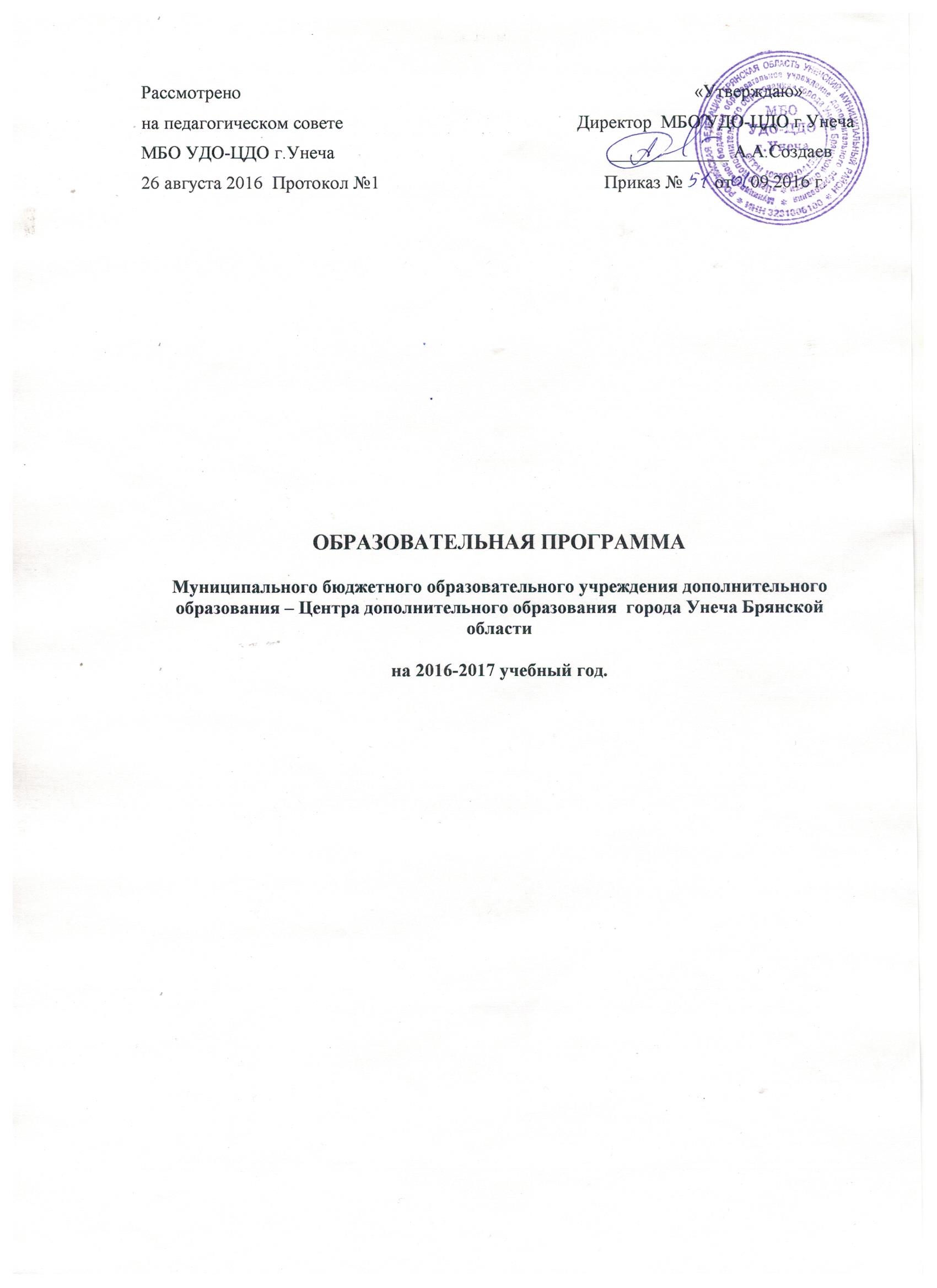 Содержание:Паспорт Учреждения.  Аналитическое обоснование программы: описание образовательных интересов, потребностей детей, родителей, социума, оценка состояния педагогического процесса и условий для его развития; выделение проблем, на которые направляются усилия по их разрешению.  Концептуальные основы программы: приоритеты дополнительного образования; философия образования, цели и задачи образовательной деятельности учреждения.Описание особенностей организации образовательного процесса, преемственности уровней содержания образования, форм организации деятельности, педагогических технологий, системы управления образовательным процессом. Управление реализацией программы через мониторинг.6.            Приложение Паспорт образовательного учрежденияАНАТАЛИТИЧЕСКОЕ ОБОСНОВАНИЕ ПРОГРАММЫ.     Содержание образовательной программы определяется спецификой учебно-воспитательного процесса в учреждении, условиями его функционирования и реальными возможностями, методической и кадровой обеспеченностью, материально- технической базой и оснащенностью.     Унечский  Центр дополнительного образования – муниципальное бюджетное образовательное учреждение дополнительного образования детей. Центр предназначен для интеллектуального, духовного, физического развития детей и подростков. Находится в центре города Унеча, встроенное здание в пятиэтажном доме по ул.Совхозная дом 1 площадью 475,2 .м.кв.На сегодняшний день в Центре детского творчества существует 5 направленностей:- художественная;- физкультурно- спортивная;- социально- педагогическая;-естественнонаучная;- техническая;Режим работы объединений с 9.00 до 21.00 в течение недели в соответствии с расписанием.   В 28 объединениях занимаются  853 обучающихся от 4 до 18 лет.     Коллектив Центра дополнительного образования состоит: директор – 1 ставка, заместитель директора по учебно-методической работе – 1 ставка, директор по административно-хозяйственной части – 1 ставка, педагог-организатор 2 ставки, музыкальный руководитель  - 1 ставка, 17 педагогов дополнительного образования (10 основных работников, 7 совместителей), технический персонал-10 человек, водитель – 1 человек.    11 педагогов имеют высшее образование, 15 педагогов  имеют высшую квалификационную категорию, 5 педагогов имеют первую квалификационную категорию,  1 педагог не   имеет категории.    Все объединения занимаются в оборудованных и красивых кабинетах, соответствующих санитарным нормам и технике безопасности. Центр дополнительного образования   имеет лицензию на право ведения образовательной деятельности № 4109  от 14 июля 2014 года Департамента общего и профессионального образования Брянской области.Деятельность Центра строится на основании Типового положения об учреждении дополнительного образования детей, Устава МБО УДО-ЦДО г.Унеча.ХУДОЖЕСТВЕННАЯ  НАПРАВЛЕННОСТЬ: «Мир танца»- авторская дополнительная образовательная программа направлена на эстетическое воспитание детей средствами хореографического искусства. Раскрывает перед обучающимися многообразие и красоту танца,  формирует базовые знания и умения по классическому, народному и современно-эстрадному танцу.«Театральное искусство» - авторская дополнительная образовательная программа направлена на эстетическое воспитание детей средствами театрального искусства, раскрывает их творческую индивидуальность, используя профессиональные навыки, приобретенные в процессе обучения, знакомит  обучающихся с различными жанрами театрального искусства, с историей театра. «Узелок»  - авторская дополнительная образовательная программа направлена на развитие индивидуальных творческих способностей, духовной культуры; формирование общетрудовых и специальных навыков путем обучения технологическим приемам завязывания узлов, узоров, изготовление изделий; самоопределение в выборе будущей профессии, формирование развитой творческой личности.«Соломинка» - авторская дополнительная образовательная программа направлена на ознакомление  с историей развития соломоплетения, как ремесла; способами заготовки соломы, видами природного материала используемого для создания произведений декоративно-прикладного искусства; сформировать и развить имеющиеся умения и навыки работы с различными инструментами, подготовки соломы для аппликации и для плетения; обучить умению правильного оформления выполненных работ; развивать творческое мышление, способность создания образа и реализации, интерес к изучению народных промыслов и ремесел; воспитать уважительное отношение между членами коллектива через коллективное творчество, аккуратность, четкость выполнения работ, усидчивость.«Наполним музыкой сердца» - авторская дополнительная образовательная программа помогает научить практическим навыкам художественно-творческой деятельности, воплощать свои творческие замыслы в реальность посредством обучения игре на гитаре.Обучающиеся развивают музыкальные способности, кругозор, музыкальную грамотность, учатся общаться со сверстниками в коллективе.«Сударушка» - авторская дополнительная образовательная программа способствует эстетическому развитию обучающихся, развитию их творческих способностей, формирует чувство патриотизма, любовь к Родине. Приобщает обучающихся к традициям своего народа, духовному, историческому наследию через организацию фольклорного детского коллектива «Сударушка».«Искусство эстрадного вокала» - экспериментально-авторская дополнительная образовательная программа позволяет достичь качественного, яркого музыкального развития каждого обучающегося, а также развить познавательный интерес к музыке. Дети обучаются певческим навыкам, пластики, эмоциональной выразительности, вовлекаются в мир прекрасных песен и музыкальных произведений.«Волшебная игла» - авторская дополнительная образовательная программа направлена на обучение техники основных приемов кроя и шитья, практических навыков художественного и технического моделирования и дизайна одежды; воспитание познавательной активности, нравственно-трудовых качеств личности; развитие  кругозора и закрепление на практике знаний, умений преобразующей деятельности.«Веселая иголочка» - экспериментально-авторская дополнительная образовательная программа В отличие от большинства программ дополнительного образования, данная программа знакомит с двумя видами прикладного творчества : изготовление одежды для кукол, мягкой игрушки. Данная  программа построена таким образом, чтобы на протяжении всего учебного года, дети одновременно осваивают несколько направлений декоративно-прикладного творчества, т.е. темы по различным направлениям чередуются, а задачи по их выполнению усложняются. «Планета творчества» экспериментально-авторская дополнительная образовательная программа направлена  знакомство с разными видами прикладного творчества: квилинг, валяние из шерсти, изготовление изделий из кожи и др..Развивает образное и пространственное мышление, самостоятельность, инициативность, художественный вкус.«Мастерская Самоделкина» - экспериментально - авторская дополнительная общеразвивающая программа. Данная программа знакомит обучающихся  с разными видами прикладного творчества : оригами, аппликация, лепка из пластилина,  изготовление композиций из природного материала и т.д..«Секреты вязания - авторская дополнительная образовательная программа на развитие  эстетических чувств; формирование интереса к декоративно прикладному творчеству, воспитание самостоятельности, инициативности, творческого воображения, культуры труда; обучение  вязанию узоров, трикотажных изделий, поделок, технологическим расчетам.«Путь к мастерству»-  авторская дополнительная образовательная программа имеет художественно-эстетическую направленность. В рамках программы Центра она развивает аспект, связанный с декоративно-прикладным творчеством в области художественного вязания.Получив знания и овладев навыками   ручного вязания,  обучающиеся имеют возможность  продолжить обучение, совершенствовать навыки и умения в художественном вязании,  и в других областях культуры и искусства, что способствует гармоничному развитию личности в целом. «Батик авторская дополнительная образовательная программа направлена на  практические навыки художественно - творческой деятельности, пониманию связи художественно-образных задач с идеями и замыслами, умению обобщать свои жизненные представления с учетом возможных художественных средств; воспитанию  интереса и любви к искусству, декоративно-прикладного творчества, способности мыслить, сочинять, создавая необычные, оригинальные произведения декоративно-прикладного творчества на основе коллективного труда с учетом индивидуальных особенностей членов коллектива; развивать художественный вкус, изобразительные способности, творческий потенциал, способность импровизировать, развивать воображение.«Эстрадный вокал» - экспериментально-авторская дополнительная образовательная программа создает условия для раскрытия творческих способностей обучающихся и их самореализации в процессе музыкально-вокальной деятельности. Дети учатся петь сольно и в ансамбле, работать над артикуляцией и многому другому.«Художественная мастерская» - экспериментально-авторская дополнительная образовательная программа направлена на развитие творческих способностей в системе дополнительного образования через художественное творчество,  изучение творчества художников,  обучение различных техник рисования, лепки.«Театр КВН» - экспериментально-авторская дополнительная образовательная программа СОЦИАЛЬНО- ПЕДАГОГИЧЕСКАЯ НАПРАВЛЕННОСТЬ: «Росинка» - авторская дополнительная образовательная программа направлена на развитие творческих способностей детей дошкольного возраста, формирует нравственно-личностные качества, развитие мышления, творческого воображения и речи. Данная программа является комплексной и состоит из 7 курсов: «Развитие речи»;«Музыка»;«Веселый счет»;«Уроки творчества»;«Английский язык»;«Ритмика»;«Ветер перемен»- экспериментально-авторская дополнительная образовательная программа создает условия для вовлечения подростков в добровольческое движение, а также способствует активизации и развитию волонтерского движения в городе Унеча.Обучающиеся учатся основам вожатского мастерства, технологиям составления и проведения различных мероприятий, формируют представление об истории развития и роли детского движения. Развивают коммуникативные, аналитические, прогностические способности, адаптивность, социальную гибкость и толерантность, творческое мышление, социальную активность. Участвуют в различных мероприятиях и акциях.«Дошколенок» - интегрированная дополнительная образовательная программа социально-педагогической направленности. Способствует общему развитию ребенка, формируя предпосылки учебной деятельности. Программа предусматривает развитие психических процессов: умение мыслить логически, способность действовать в уме, запоминать, развиваются внимание и воображение.«Журналистика 21 века» - авторская дополнительная образовательная программа социально-педагогической направленности, направленная на создание условий для развития творческих и интеллектуальных наклонностей, на формирование активной жизненной позиции, социализации. Развивает уровень владения письменной  и устной речи, коммуникативные навыки.«Уроки нравственности»- экспериментально-авторская дополнительная образовательная программа знакомит детей с основами православия и  способствует духовно-нравственному воспитанию.ФИЗКУЛЬТУРНО- СПОРТИВНАЯ НАПРАВЛЕННОСТЬ:«Начало пути в единоборствах»- авторская дополнительная образовательная программа направлена на изучение основ техники каратэ-до (школа движений); жизненно важным двигательным умениям и навыкам, применение их в различных условиях; изучение демонстрировать точное исполнение базовых элементов с выраженной четкостью и силой и  эффективно, применять технические действия адекватно ситуации; укрепление здоровья, закаливание, повышение устойчивости против различных заболеваний; развитие двигательных качеств (силы, гибкости, ловкости, быстроты, выносливости, координационных способностей); пропаганда здорового образа; воспитание коллективизма.«Спорт и здоровье» - интегрированная дополнительная образовательная программа физкультурно-спортивной направленности, направленная на выявление и развитие спортивных наклонностей у детей среднего школьного возраста, а также на самостоятельное занятие спортом. Обучает технике лыжных  ходов, различных вариантов спусков и подъемов с горы.ТЕХНИЧЕСКАЯ НАПРАВЛЕННОСТЬ: «Автокросс» авторская дополнительная образовательная программа направлена на - ознакомление ребят с историей развития автоспорта; обучение технике и мастерству вождения автомобиля; обучение техническому обслуживанию автомобиля, работе с инструментом и оборудованием; обучение ребят приемам страховки и правильным действиям в критических ситуациях, всегда соблюдая меры безопасности, спортивную этику и корректное ведение борьбы.«Картинг – спорт юных»- авторская дополнительная образовательная программа направлена на популяризацию и дальнейшее развитие технического вида спорта: картинг; повышение мастерства и роста спортивно-технических результатов обучающихся; привлечение обучающихся к конструкторской деятельности;  участие  в соревнованиях разного уровня.ЕСТЕСТВЕННОНАУЧНАЯ  НАПРАВЛЕННОСТЬ:«Занимательное природоведение» - интегрированная дополнительная образовательная программа. Занимаясь по данной программе,  у детей формируется познавательный интерес к природе и устойчивая потребность в общении с ней. Обучающиеся обогащают и пополняют знания о живой и неживой природе родного края, знакомятся с проблемами охраны окружающей среды, учатся беречь все живое.«Я и природа» - авторская дополнительная образовательная программа направлена на  воспитание бережного отношения к природе, пробуждения интересов к объектам окружающей среды и желанием наблюдать за объектами природы; развитие  творческого мышления в экологической культуре детей; формирование знаний, умений и навыков  по изучению животного и растительного мира.   Многие воспитанники Центра являются лауреатами и дипломантами конкурсов, фестивалей, выставок на областном, районном уровнях:    С 2011 года в Центре дополнительного образованния работает комплексно- целевая программа «Каникулы», цель которой - создание оптимальных условий, обеспечивающих оздоровление и содержательный досуг детей во время каникул. В рамках программы  работает лагеря с дневным пребыванием, данная работа строится, учитывая специфику дополнительного  воспитания, опирается  на добровольность участия детей в различных делах, свободный выбор ими занятий, организованных форм и видов деятельности. В деятельности лагеря  используются  разные формы работы, включая дела, в которых детей и взрослых объединяют  общие цели, а межличностные отношения строятся  на принципах творчества и сотрудничества. Данная программа предполагается для детей от 7 до 17 лет, с обязательным вовлечением в лагерь трудных детей, детей-сирот, ребят из многодетных и малообеспеченных детей. Так как,  программа является комплексной,   то  реализация каждого направления в плане работы предусмотрена по дням: День здоровья (беседы, викторины о здоровье, веселые старты), День пешехода (беседы, викторины, конкурсная программа  «Знаем правила движения, как таблицу умножения»), День России, День пожарной безопасности (беседы, экскурсия в пожарную часть, конкурсная программа), День памяти ит.д.   Ежедневно с ребятами планируется проводить  игры на свежем воздухе, спортивные часы, час игры, час танца, час песен,  катание на квадрацикле и т.д.  С 2009 года  в Центре ведётся работа с одарёнными детьми. Одной из задач Центра дополнительного образования  является создание условий для реализации творческих способностей одарённых детей. На базе Центра дополнительного образования создана районная  школа актива детей Унечского  района, участниками которой являются дети из 14 образовательных учреждений. Активом каждый год разрабатывается и реализуется план работы по проведению и участию мероприятий, акциях и конкурсах района.С 2012 года на базе Центра детского творчества работает клуб «Ветер перемен» по оказанию позитивного влияния на сверстников при выборе ими жизненных ценностей, а так же создание условий для вовлечения подростков, в добровольческое движение Унечского района.Центр дополнительного образования  является организатором и координатором районных тематических выставок  «Бумажная вселенная», «В мире игрушки», «Волшебство детских рук», «Ступеньки мастерства», «Новогодний сундучок», «Шумел сурово Брянский лес» и др.      Центр дополнительного образования  реализует программы дополнительного образования детей, направленные на решение задач интеллектуального и физического развития личности; адаптации личности в жизни общества, на выявление и развитие творческих способностей ребёнка и удовлетворение интересов и запросов детей в использовании их свободного времени.3.                КОНЦЕПТУАЛЬНЫЕ ОСНОВЫ ПРОГРАММЫ.      Разработка программы предполагает определение системы ценностей, концепции деятельности Центра детского творчества, образ желаемого будущего, что немаловажно для обоснованного самоопределения работы учреждения в Унечском районе. Разработка образовательной программы МБО УДО-ЦДО требует серьёзного и квалифицированного подхода к анализу ситуации в социуме и внутри учреждения. Для этого педагогами дополнительного образования было организовано и проведено анкетирование      детей, родителей, по заинтересованности детьми кружков и объединений в учреждении Анализ на определение мотива прихода ребенка в творческое  объединение.      В ходе анализа мотива прихода ребёнка  видно, что детям нравятся педагоги и их занятия, что говорит о профессиональной компетентности педагогов и доброжелательном отношении к детям. Но у детей снижен познавательный уровень и  интерес к участию в мероприятиях разного уровня . Пути решения данной проблемы видим в следующем:·        Усовершенствование культурно -досуговой  деятельности педагогами-организаторами;·           Усиление мотивации участия в разных мероприятиях путём стимулирования личностного роста обучающихся, педагогов;·        Педагогическое сопровождение обучающихся;·        Методическая поддержка педагогов.Анализ социального  заказа               Социальный заказ является отражением социально- педагогических целей общественных институтов к условиям развития личности, ее способности к продуктивному решению задач в сфере трудовой, общественной, культурно- досуговой деятельности.    При отсутствии прежнего прямого социального заказа, утрате ведущих позиций в организации общественно- политической деятельности детей, учреждение дополнительного образования детей самостоятельно определяет, какие образовательные программы способны удовлетворить социальные ожидания семьи и общества, какая система работы обеспечит поддержку органов государственного управления, позволит, не дублируя деятельность учреждений основного и специального образования. Привлечь детей и подростков в учреждении дополнительного образования.   Таким образом, выявление содержания социального заказа становится сегодня одной из наиболее актуальных задач, от решения которых зависит сама возможность функционирования МБО УДО-ЦДО. Для  изучения социального запроса мы выделили несколько групп информационных запросов, непосредственными заказчиками которых выступают родители, дети, школы, учредитель.В результате проведенного анализа нами выявлены следующие ПРОБЛЕМЫ:·        Узкий диапазон дополнительных образовательных услуг, предоставляемых учреждением дополнительного образования, не соответствующий потребностям детей и их родителей, школ;Причина: отсутствие педагогов дополнительного образования; педагоги избрали  для своей образовательной программы то или иное содержание, исходя из собственных интересов.Отсутствие материально-технической базы для кружков  технической направленностей.  РЕШЕНИЕ проблем видим в следующем1.Разработка и реализация новых образовательных программ и подпрограмм, редактирование старых образовательных программ в соответствии с потребностями детей, родителей, школы.2.Привлечение новых педагогических кадров в дополнительное образование.3.Организация обучения педагогических работников в целях повышения уровня профессиональной подготовки, обновления педагогических технологий, соответствующих содержанию образовательного процесса и современным требованиям, предъявляемым обществом к дополнительному образованию.4.Усовершенствование организационного режима работы учреждения дополнительного образования в связи с реализацией  ФГОС в школах.  Анализ организации образовательного процесса        Дополнительные общеобразовательные программы Центра дополнительного образования  – это образовательные услуги, которые предлагаются заказчикам – детям и их родителям. В Центре реализуются дополнительные образовательные программы  5 направленностей:- художественная;- физкультурно- спортивная;- социально- педагогическая; -естественнонаучная  направленность;-техническая направленность.  Педагогический коллектив постоянно работает над обновлением дополнительных образовательных программ. В настоящее время педагоги работают по авторским, экспериментально-авторским, интегрированным программам. По результатам анализа контингента обучающихся, мотивации посещения объединений, социального запроса   перед педагогами встаёт  актуальная  на данный момент задача  по реализации дополнительных образовательных программ нового поколения в соответствии с запросами родителей и интересами детей, работой с образовательными учреждениями в рамках ФГОС. Педагоги Центра детского творчества отмечают проблемы, которые возникают при разработке программ и работе с детьми:·        недостаточная материально-техническая база·        Недостаточное владение новыми педагогическими технологиями  Анализ деятельности Центра детского творчества выявил противоречия и психологические причины их возникновения: Чтобы решить существующие проблемы педагогическому коллективу необходимо:-Разработка и реализация новых образовательных программ -Совершенствование системы мониторинга-Применение новых образовательных технологий в образовательном процессе-Развитие и поддержка детского творчества-Выявление и поддержка талантливых и одарённых детей-Повышение профессиональной компетентности педагогов через обучение, обмен опытом, самообразование- Организация работы методической службы- Организация психолого-педагогического сопровождения одарённых детей-Оснащение кружков наглядными пособиями и средствами ТСО- Усовершенствование работы культурно -досуговой деятельности-Увеличение охвата образовательных учреждений района дополнительными образовательными услугами в рамках ФГОС. Анализ условий эффективности педагогического процесса Для решения обозначенных проблем необходимо:-Совершенствование системы методического обеспечения педагогического процесса-Систематическое пополнение информационного банка-Организация психологических консультаций для всех субъектов педагогического процесса-Организация взаимосвязи, обмена опытом с учреждениями дополнительного образования области-Организация психолого-педагогического сопровождения одарённых и талантливых детей-Привлечение родительской помощи    Анализ ситуации в Центре дополнительного образования  позволяет сделать следующие выводы: изучение динамики спроса на образовательные услуги и своевременная реакция на изменения во внешней среде со стороны администрации учреждения, педагогического коллектива позволяет сохранить авторитет Центра дополнительного образования  и расширить возможности учреждения на рынке образовательных услуг, даёт возможность активно развиваться и пользоваться спросом в районе.Организация работы по определению миссииЦентра  дополнительного образования.     Основная общая цель учреждения – чётко выраженная причина её существования, обозначается как миссия. Определение миссии – один из основных этапов работы всего коллектива по разработке образовательной программы. Миссия детализирует статус учреждения и обеспечивает направления и ориентиры для определения целей и стратегии развития на различных уровнях организации.           Разрабатывая формулировку миссии центра, мы пытались ответить на следующие вопросы:- Цель существования  нашего  учреждения?- Кто наши клиенты?- Какие их запросы мы удовлетворяем и можем удовлетворить в будущем?- Каковы мотивы посещения детьми объединений?- В чём интерес детей, родителей, педагогов нашего учреждения?- Как наше учреждение позволяет реализовать эти интересы?- Как выражается интеграция дополнительного образования с общим?- Как продуктивно организовать работу с другими образовательными учреждениями?- Как правильно организовать социально-педагогическое сопровождение обучающихся?Таким образом, мы рассматривали миссию учреждения с точки зрения определения основных потребностей детей, родителей, общества, социальной среды и их эффективного удовлетворения.     Миссия Унечского Центра дополнительного образования заключается в содействии развитию и социализации личности, детей, подростков путём предоставления им качественных дополнительных образовательных услуг в соответствии с запросами данного времени через добровольное обучение и организованное общение в объединениях центра, на его  досуговых мероприятиях и  во взаимодействии с социумом.                                         Портрет выпускника  Исходя из того, что конечным результатом учебно-воспитательной  деятельности образовательного процесса является выпускник  с прогнозируемыми качествами в соответствии с философией и миссией, целью является портрет выпускника.    Выпускник Центра будет обладать качествами, позволяющими адаптироваться в обществе, быть готовым к успешному продолжению образования (самообразованию и самовоспитанию),  быть предприимчивым и конкурентоспособным, уметь успешно разрешать жизненные проблемы, вести здоровый образ жизни, быть высоконравственным гражданином своего общества.         Работа над образом, философией, культурой учреждения         Образ учреждения – идеал, которым мы руководствуемся в своей деятельности. Образ – это конкретное представление, которое представляет понять  смысл и цель деятельности организации всем её сотрудникам. Образ учреждения символизирует его стабильность и надёжность.     В основе философии Центра  – общее представление о ребёнке, о его потребностях, интересах. Чётко сформированные и разделяемые абсолютным большинством педагогического коллектива ценности, безусловно, позволяют нам привлечь наших клиентов (детей, родителей).     Частью результата труда по развитию коллектива сотрудников является выработка в процессе создания образовательной программы учреждения педагогического кредо Центра, которое можно рассматривать как философию нашей организации.                               Педагогическое кредо ЦентраНаше предназначенье – в удовлетворении потребностей развивающейся личности в творческой, познавательной, организаторской  и иной деятельности, а также в общении со сверстниками, активном исполнении разнообразных социальных ролей. Во взаимодействии с детьми  мы пытаемся исходить из их интересов. Мы будем рады, если объединения Центра детского творчества помогут мальчишкам и девчонкам:-Выявить свои внутренние наклонности и способности , развивать их;-Приобрести новые знания, умения и навыки;-Развить свои творческие способности;-Расширить свой кругозор;-Расширить круг друзей и знакомых;-Удовлетворить потребность в общении;-Реализоваться и утвердиться в своих глазах, среди ровесников и взрослых;-Быть успешными;-Попробовать себя в разных социальных ролях.Цель и задачи, которые предстоит решить педагогическому коллективу  в период реализации данной образовательной программы    Ценностью педагогической деятельности в условиях МОУДОД-ЦДТ является ребёнок с его потребностями и интересами.     С другой стороны ценностью является педагог дополнительного образования. Будучи ретранслятором, передатчиком социокультурного содержания, важнейшего опыта человечества в своей непосредственной педагогической деятельности, педагог в системе дополнительного образования, должен быть защищён как профессионал, без которого невозможно достижение целей, задач образования и воспитания.     Основная цель учреждения Центра дополнительного образования: развитие творчества через реализацию дополнительных образовательных программ.                                           Задачи:• Организовать среду, способствующую обучению, развитию и воспитанию детей.• Обеспечивать необходимыми условиями для личностного развития, укрепления здоровья, профессионального самоопределения и творческого труда детей в возрасте с 4 до 18лет. • Создавать условия для: адаптации детей к жизни в современном мире, формировании общей культуры детей, организации содержательного досуга детей, формировании здорового образа жизни, развития творчества своими руками. • Обеспечивать права и возможности усвоения обучающимися отдельных творческих объединений дополнительных программ.  • Воспитывать гражданственность, трудолюбие, уважение к правам и свободам человека, любовь к русской народной культуре, культуре других наций и народностей, окружающей природе, родине, семье.      Реализация данной цели и задач МБО УДО-ЦДО возможно  при учёте внешних и внутренних условий. Изменение внешней среды и внутренних условий влечёт за собой изменение приоритетов и ценностей в образовательной политике, где наиболее ценно формирование способностей личности к саморазвитию.        На основании запросов потребителей, анализа изменений, происходящих во внешней среде, мы предполагаем, что важнейшим фактором «выживания» образовательного учреждения дополнительного образования детей будет высокое качество образовательных и досуговых услуг, их широкий ассортимент, отвечающий современным требованиям, интегративный подход  к содержанию и организации дополнительного образования детей, индивидуализация и вариативность обучения.     Исходя из этого, мы сформулировали новые задачи, которые необходимо решить педагогическому коллективу:-Обеспечить качественную реализацию всех дополнительных образовательных услуг МБО УДО-ЦДО;-Создать дополнительные образовательные программы нового поколения, предполагающих разработку индивидуальных образовательных маршрутов, с учётом интегративного подхода и вариативности обучения , редактировать старые  дополнительные образовательные программы, включающие в себя новые образовательные технологии, предоставляющие дополнительные возможности для самореализации обучающихся и педагогов.-Расширить работу с образовательными учреждениями района в рамках ФГОС.-Привлекать новые педагогические кадры в дополнительное образование;-Организовать психолого-педагогическое сопровождение одарённых  и талантливых детей;-Организовывать социально-педагогическое сопровождение обучающихся;-Совершенствовать систему мониторинга;-Усовершенствовать работу массово-досуговой  детельности;-Усовершенствовать систему методического и психологического обеспечения педагогического процесса;-Организовать поиск новых форм сотрудничества взрослых и детей, обретение ими опыта общения, основанного на взаимном уважении.-Расширить и ввести новые формы  работы с семьями обучающихся;-Организовывать полноценный отдых детей в лагере с дневным пребыванием  в летний период времени;-Усовершенствовать и пополнить материально-техническую базу для продуктивной работы МБО УДО-ЦДО в соответствии с современными требованиями   к образованию и внедрению новых технологий.Одним из условий решения этих задач в будущем является создание единого образовательного пространства, необходимого для полноценного личностного развития каждого ребёнка.4. ОСОБЕННОСТИ ОРГАНИЗАЦИИ УЧЕБНО-ВОСПИТАТЕЛЬНОГО ПРОЦЕССА.      Благоприятной сферой формирования субъектности обучающихся в системе дополнительного образования является детское объединение. В нём идёт поиск оптимальных путей формирования субъектности ребёнка. Руководители детских объединений предлагают участникам целый комплекс различных видов учебно-познавательной и социально-значимой деятельности, развивающий личностный потенциал обучающихся.    Дополнительное образование детей -  есть самостоятельная сфера субъектности ребёнка, соотносимая с развитием мотивации личности к познанию и творчеству  в процессе события обучающегося в детском объединении, когда самой этой уникальной системой уготованы возможности для ребёнка «быть со всеми и оставаться самим собой», непосредственно участвуя в развитии собственной субъектности на основе свободного выбора им детского объединения, вида деятельности, педагога дополнительного образования.    Образовательная деятельность МБО УДО-ЦДО представлена содержательным многообразием дополнительных программ, которые рассматриваются нами как направляющие, ориентирующие модели совместной деятельности педагога и ребёнка, инструмент целевого формирования способности личности осваивать социокультурные ценности. Использование возможностей дополнительного образования детей позволяет формировать у детей знания, умения и навыки в той сфере жизнедеятельности, которую они выбирают, а также важные для них черты характера, развивать необходимые способности.       Роль дополнительного образования в обновлении содержания общего образования можно рассматривать через реализацию следующих принципов:       -Личностная ориентация содержания дополнительного образования. -Комплексность содержания образования.-Обеспечение преемственности содержания образования. -Усиление творческой составляющей содержания образования.-Приоритет социально составляющей содержания. -Обеспечение практической ориентации общего образования, усиление в его содержании деятельностного компонента.        В подходе к вопросу организации образовательного процесса мы придерживаемся данных принципов. Отношения субъектов образовательной деятельности и воспитательного пространства строятся на принципах, обозначенных в концептуальных основах данной программы и формируются в следующих видах деятельности:Педагог - обучающийся:-учебные занятия;-традиционные праздники;-творческие конкурсы и концерты;-выставки;-акции;-мастер-классы;-районные выставки и праздники.Педагог – педагог:-педагогический совет;-обучающие семинары;-курсы повышения квалификации БИПКРО г.Брянск;-обмен опытом.Педагог – обучающийся – родитель:-дни открытых дверей;-мастер-классы;-родительские собрания;-консультирование родителей.  Образовательный процесс в МБОУДО-ЦДО реализуется по 28 дополнительным образовательным программам. Из 28 программ   17,9 % составляют программы, рассчитанные на 1 год обучения,   17,8% составляют программы, рассчитанные на 2 и 3  года обучения,    32,1 % составляют программы, рассчитанные более чем на 3 года обучения.         Классификация дополнительных образовательных программ по направленностям показывает, что наибольшее количество программ в Центре художественной направленности (64,2%) и физкультурно-спортивной направленности (7,1 %)  , социально-педагогической направленности (17,9%), технической направленности (7,1 %), эколого-биологической направленности (7,1 %) что соответствует интересам и запросам обучающихся и родителей. (Приложение № 1)      Изучение данных, характеризующих программы по видам (авторские, экспериментально-авторские, интегрированные), позволило сделать заключение о преобладании авторских программ.     Содержание дополнительных образовательных программ постоянно обновляется, совершенствуется качество образовательных программ, где происходит не только расширение «поля» предлагаемого ребёнку содержания творческой деятельности в Центре дополнительного образования, но оно также существенно углубляется и дифференцируется.      Особое место в работе МБО УДО-ЦДО занимает работа по выявлению и сопровождению одарённых и талантливых детей, что требует особого подхода к построению образовательного процесса данного контингента обучающихся.     Развитие творческой индивидуальности личности обеспечивается наличием ряда условий:-главным из них – многогранные, гуманные отношения между участниками образовательного процесса, атмосфера доверия, доброжелательности, комфорт каждого;-развивающий характер содержания деятельности;-направленность всей работы педагога на конкретного ребёнка, его интересы, возможности, опора на определённую степень развитости тех или иных проявлений творческой индивидуальности, на автономию духа и внешнюю независимость суждений и поведения.-социальные связи с другими людьми, творческими объединениями, коллективами.   Учебно-воспитательную  деятельность следует рассматривать в составе жизнедеятельности коллектива кружка– взаимодействия составляющих его компонентов – отношений, общения, ценностей. Развитие творческой индивидуальности – результат такого взаимодействия.     В МБО УДО-ЦДО г.Унеча все перечисленные условия реализуются путём особого построения образовательного процесса как  алгоритма: диагностика – осмысление, целеполагание – планирование, действие – реализация, анализ –  оценка, последствие – поступок – последействие.   Новые федеральные государственные образовательные стандарты общего образования предусматривают реализацию дополнительных образовательных программ в целях обеспечения качества освоения образовательных программ дополнительного образования детей.  Основной целью является создание соответствующей среды, обеспечивающей комплексное решение образовательных и социально- педагогических задач с учётом индивидуальных особенностей ребёнка. Безусловно, создание такой модели интеграции – это трудоёмкий процесс, который требует большой самоотдачи от всех субъектов, ведь интеграция- это движение вперёд; постоянный приток нового, интересного, созидательного в образовательную деятельность учреждения. Для учреждений дополнительного образования – это показатель сохранности и увеличения контингента за счёт модернизации образования. МБО УДО-ЦДО  осуществляет внешнюю интеграцию:·        с образовательными учреждениями социума;·        с учреждениями культуры района;·        с дошкольными образовательными учреждениями Используемые технологии внешней интеграции ЦДО:·        разработка интегрированных программ совместной деятельности учреждения дополнительного образования и общеобразовательных школ в рамках ФГОС;·        разработка  интегрированных программ совместной деятельности между учреждением дополнительного образования  общеобразовательными учреждениями, учреждениями культуры, дошкольными учреждениями.     Дополнительное образование как социально-педагогическое явление представляет собой единство организуемой образовательной и воспитательной деятельности (познавательной, развивающей, коммуникативной и др.), в основе которой создание условий для самореализации личности ребёнка и педагога.Ежегодно разрабатывается план воспитательной работы МБО УДО-ЦДО (Приложение№3).  Воспитательную работу в ЦДО  отличают следующие характеристики:-соответствие содержания, объёма и характера воспитательной работы возможностям и условиям МБО УДО-ЦДТ;-разумное размещение во времени и пространстве всех целенаправленных  воспитательных воздействий;-скоординированность всех воспитательных мероприятий МБО УДО - ЦДО, их педагогическая целесообразность;-необходимость и достаточность, согласованность планов и действий всех педагогов дополнительного образования   объединений;-организованная работа с семьёй.·        Наличие сложившегося единого коллектива, живущего по сложившимся правилам и традициям.·        Интегрированность воспитательных воздействий в педагогическом коллективе, концентрация педагогических усилий в крупные организационные формы (ключевые дела, тематические программы и др.).       Приоритетными видами  воспитательной деятельности являются:  КТД, игра , конкурс, выставка и др.     Специфика деятельности предполагает «многожанровость» воспитательной работы. Уникальное сотрудничество между детскими объединениями, педагогами Центра , родителями позволяют создать такие традиционные мероприятия:-Новогодние праздники,-Коллективные и индивидуальные выставки,-Мастер-классы,-Тематические праздники и др.     Эти мероприятия создают необходимые условия для творческого развития личности, творческого самовыражения, самореализации, способствуют эффективности воспитательных воздействий.    Система управления в МБО УДО-ЦДО  строится на принципах личностно-ориентированного и деятельностного подходов. Целевая направленность деятельности Центра детского творчества и управление ею предполагают ориентацию на развитие личности обучающегося и педагога, учёт их интересов, запросов, потребностей развития всего педагогического коллектива и Центра как системы. Все педагоги управляют развитием детских коллективов, деятельностью педагогов управляет администрация.      Информационное обеспечение управления образовательным процессом предполагает решение следующих задач на уровне учреждения:-Создать модель мониторинга образовательных результатов внутри Центра.-Разработать критерии и показатели достаточно полно и объективно отражающие состояние и конечные результаты образовательного процесса.-Определить методы сборы информации , которые были бы адекватны целям управления.-Отработать процедуру сбора, учёта и хранения информации.-Разработать технологию обработки и хранения информации, соответствующую современным требованиям.Обеспечение прогностической направленности планирования предполагает решение следующих задач на уровне учреждения:-Обеспечить реализацию образовательной программы МБО УДО-ЦДО.-Обеспечить качество планирования деятельности педагогического коллектива.-Создать условия для разработки и редактирования образовательных программ с учётом перспективы развития.Обеспечение организации повышения профессиональной компетентности педагогов предполагает решение следующих задач на уровне учреждения:-Обеспечить создание условий для профессионального роста педагогических кадров,-Совершенствовать внутреннюю систему повышения квалификации педагогических кадров.Обеспечение мотивационной деятельности коллектива предполагает решение следующих задач на уровне учреждения:-Проводить диагностику состояния мотивационной сферы педагогических работников, , психологического микроклимата в Центре, личности и профессионального мастерства педагогов, удовлетворённости обучающихся и их родителей образовательными услугами;-Обеспечит регулярность и конкретность поощрений в соответствии с оценкой результатов  конкретной деятельности педагогов.Обеспечение контрольно-диагностической деятельности предполагает решение следующих задач на уровне учреждения:-Определить критерии  и разработать показатели эффективности контроля внутри Центра.-Разработать алгоритм анализа полученных в ходе контроля результатов и сравнение их с целями.Обеспечение контрольно- регулятивной деятельности предполагает решение следующих задач  на уровне учреждения:-Обеспечить открытую и развивающуюся, функционально не замкнутую систему управления на всех уровнях образовательного процесса;-Повысить чёткость управленческой структуры: распределение функций, делегирование полномочий, увеличение доли участия педагогического коллектива в управлении.6.   Педагогическое  и методическое обеспечение реализации образовательных программ учреждения.                                Методическое обеспечение.   «Методическое обеспечение – процесс и результат оснащения чьей- либо деятельности необходимыми методическими средствами и информацией, способствующими её эффективному осуществлению или реализации» (методическая деятельность. Словарь – справочник. –Л., 1991 г.), методически обеспечить -  значит «сделать возможным методически  грамотное осуществление какой-либо деятельности», устранить затруднения у педагогических работников, предоставить ответы на вопросы по организации этой деятельности.     Основное назначение методического обеспечения образовательного процесса в МБО УДО - ЦДО- содействовать достижению качества педагогической деятельности посредством отбора наиболее  приемлемых и эффективных способов достижения позитивного результата.    Методическое обеспечение образовательного процесса предполагает разработку методического знания, направленного на совершенствование результатов образовательного процесса, то есть:-Повышение профессиональной компетентности педагогов через обучение, обмен опытом, самообразование.-Поиск и применение новых образовательных технологий и форм обучения в образовательном процесс.-Совершенствование системы методического обеспечения педагогического процесса.-Систематическое пополнение информационного банка.-Организация взаимосвязи, обмена опытом  с учреждениями дополнительного образования области.   Методическое обеспечение образовательного процесса в ЦДО как система действий включает:-Информационно-методическое просвещение и оснащение соответствующей деятельности методическими материалами.-Моделирование желаемого облика системы или деятельности в учреждении в целом, по направленностям и дополнительным образовательным программам.-Совместную с педагогическими работниками продуктивную деятельность.-Апробирование и внедрение новых элементов, обеспечивающих результативность, оперативную методическую помощь педагогам.-Методическую коррекцию и профилактику ошибок.-Систематизацию мониторинговой деятельности образовательного процесса и диагностику воспитанности обучающихся .Научно-методическое обеспечение образовательного процесса в ЦДО представлено:-Участием в районных и областных научно-практических семинарах.-Организацией прохождения курсов повышения квалификации педагогов.    Собственно-методическое обеспечение в рамках образовательного процесса в МБО УДО-ЦДО представлено:-Методическая помощь по редактированию и составлению дополнительных образовательных программ.-Составление методических рекомендаций по введению новых форм работы и  использованию  новых технологии в образовательном процессе.-Методическая помощь по проведению мониторинга образовательного процесса и диагностики воспитательной работы.-Методическая помощь по разработке сценариев, выступлений, организации конкурсов, выставок.-Консультирование педагогических работников при прохождении аттестации.     Собственно методическое обеспечение образовательного процесса в МБО УДО-ЦДО представлено :-Образовательная программа МБО УДО - Центра дополнительного образования;- План методической работы (Приложение №  4 ); -Мониторинг образовательной деятельности и диагностика воспитательной работы;-Учебно-дидактический комплекс: методическая литература, методические разработки, тематические папки, учебно-наглядные пособия, образцы изделий, коллективные творческие работы детей, постоянно действующая выставка, фотоматериалы, документы;-Анализ работы учреждения за учебный год, с выявлением проблем и путей их решения.    Методическое обеспечение дополнительных образовательных программ педагогов включает в себя, в том числе и описание:·        Технологии:-игровые технологии (включают группу методов и приёмов организации педагогического процесса в форме педагогических игр дидактических, воспитывающих, развивающих, социализирующих);-проблемное обучение (создание проблемных ситуаций и активная самостоятельная деятельность учащихся по их разрешению);-технологии самовоспитания и стимулирования самовоспитания (использование бинарных методов воспитания (рефлексии) таких как: методы воздействия на интеллектуальную сферу, на мотивационную сферу , на эмоциональную сферу, на волевую сферу, на сферу саморегуляции, на предметно-практическую сферу, на экзистенциальную сферу);-технология дифференцированного обучения;-технология коллективной творческой деятельности;·        Формы занятий:-традиционные формы (учебная игра, дискуссия, экскурсия);-нетрадиционные формы занятий (интегрированные занятия, соревнования( конкурсы, викторины), занятия- фантазии (сказка, приключение, сюрприз), чаепитие);-основная форма  - занятие, может вобрать в себя элементы вышеописанных форм.Занятие можно представить в виде модели систематизации форм обучения:·        Общие формы организации обучения:-индивидуальные,-групповые,-коллективные,·        Внутренние формы организации обучения:-вводное занятие,-занятие по углублению и совершенствованию знаний, умений, навыков;-практическое занятие, занятие по обобщению и систематизации знаний,-занятия по контролю знаний, умений, навыков,-комбинированная форма организации занятий;·        Внешние формы организации обучения:-игра,-лекция,-самостоятельная работа,-экскурсия и т.д.Психологическое сопровождение.   Психологическое обеспечение в МБО УДО-ЦДО представлено в тесном контакте с районной службой медико-социально-психологического сопровождения Унечского района:-Консультирование педагогических работников  в области вопросов психологии.-Психологическая помощь при  мониторинговой деятельности образовательного и воспитательного процесса;-Диагностика  всех участников образовательного процесса;-Консультирование педагогов, обучающихся, родителей;-Психологическая помощь замещающим семьям, семьям воспитывающим талантливых и одарённых детей.5.   УПРАВЛЕНИЕ И РЕАЛИЗАЦИИ ПРОГРАММЫ ЧЕРЕЗ МОНИТОРИНГ     Понятие результативности педагогической деятельности мы рассматриваем в соответствии с циклом: анализ, прогноз, отслеживание, т.е. соответствие реальных результатов с предлагаемыми целями, которые заложены в образовательной программе коллектива. Таким образом, содержание результата во многом определяется поставленными целями, а педагогические цели формируются под влиянием социального заказа – это запросы детей, родителей, других образовательных учреждений. Следовательно, образовательный результат можно определить как итог совместного взаимодействия педагога и воспитанника в процессе учебно-воспитательной деятельности, результативность образовательного процесса – как степень соответствия ожидаемых и реально полученных результатов. Подход к организации системы отслеживания результативности может быть найден при условии правильного ответа на следующие вопросы:- Что мы хотим достичь?- Что мы можем?- Как можем достичь?- Кому этот надо?   Исходя из этого, каждый педагог пытается найти ответы на вопросы «Какой результат должен быть в ходе моей педагогической деятельности? Как измерить этот результат? Ответив на эти вопросы, можно рассматривать и выстраивать основные принципы педагогической технологии образовательного процесса. В условиях системы дополнительного образования вариативный выбор педагогических технологий тесно связан с мониторингом результативности педагогической деятельности.   Результат деятельности педагогов дополнительного образования в учреждении дополнительного образования многомерен и обладает некоторой относительностью.   С одной стороны – результатом можно считать сумму достижений: знания, места, награды, результаты конкурсов, соревнований.  С другой стороны – нет званий мест, наград, но интересна и разнообразна система взаимоотношений на основе нравственности.   Показатель результативности здесь приравнивается к личностным качествам обучающегося, его деятельности в преобразовании своей личности, в возможности ребёнка найти ценностно-значимые проявления для себя и обогатить жизненный опыт необходимым содержанием.   Понятие «результативность педагогической деятельности», включает в себя ряд аспектов:-организационный (качество организации мониторинга педагогом, возможности личностного проявления ребёнка);-практический  (реальные достижения в видах деятельности);-положительной динамики (проявление личностных качеств, совместная позитивная деятельность).   Алгоритм изучения эффективности педагогического процесса состоит из следующих аспектов:-Определение целей и задач изучения.-Подбор критериев и показателей.-Выбор методик изучения.-Подготовка диагностического инструментария.-Анализ, оценка и обсуждение результатов изучения.      Выстраивая диагностико-результативный компонент своей профессиональной деятельности, педагог в дополнительном образовании  должен констатировать  предметные и личностные изменения в развитии воспитанника с помощью соответствующих задачам  критериев, показателей и методик.     Целью мониторинга является не только фиксирование каких-либо результатов, а своевременность применения тех или иных педагогических технологий, внесения изменений в образовательный процесс. Грамотно организованная система мониторинга образовательных результатов помогает:·        Ребёнку получить с учётом индивидуальных возможностей и потребностей своевременную поддержку и помощь.·        Педагогу  индивидуализировать учебно-воспитательный  процесс, своевременно корректировать методику преподавания, выявлять необходимость применения разнообразных образовательных технологий для достижения планируемого результата  образовательной программы с наилучшими показателями.·        Администрации создавать условия для эффективной деятельности, своевременно контролировать целесообразность построения образовательного процесса в объединении.Чтобы более ясно и детально представить содержание и способы деятельности организаторов и участников диагностики, необходимо учесть некоторые особенности каждого его этапа. Основная цель изучения заключается в выявлении способности учреждения и педагога содействовать оптимальному развитию личности каждого ребёнка, максимального использования возможностей дополнительного образования для решения всех профессиональных задач.   Содержание критериев и показателей обусловлено комплексом целей и задач, стоящих перед учреждением или отдельным педагогом. Каждая цель и задача должны быть подкреплены определённой совокупностью критериев и показателей, на основе которых можно было бы судить об успешности деятельности. При разработке критериального аппарата необходимо помнить утверждение психологов о том, что универсальными критериями оценки эффективности оценки человеческой деятельности являются два критерия:-продуктивность осуществлённой деятельности; -удовлетворённость участников деятельности процессом и результатом деятельности. критерии и показатели эффективности учебно-воспитательного  процесса.                                                   На уровне ребёнка                                                      На уровне педагога                                        На уровне учреждения   Учебно-воспитательный  процесс в системе дополнительного образования строится в парадигме развивающего образования, основное предназначение которого – развитие мотивации личности к познанию и творчеству, основные задачи: обеспечение необходимых условий для личностного развития, укрепления здоровья, профессионального самоопределения и творческого труда, адаптация к жизни в обществе, формирование общей культуры, организация содержательного досуга – это определяет отбор показателей, по которым можно судить о результатах занятий ребёнка в любом детском объединении, реализующем любую дополнительную программу. Реализуемые программы предполагают достижение комплексного результата: предметного (знания, умения, навыки по конкретному виду деятельности) и личностного (определённые свойства личности, позволяющие ребёнку достигать запланированных рубежей, успешно взаимодействовать в социуме).Приложение№1Реализация дополнительных образовательных  программ в МОУДОД-ЦДТ г.Унеча на 2015-2016 уч.годЧисленность обучающихся:   853   человекПриложение№2План работы педагога –организатора по работе с детскими организациямина 2015-2016 уч. год.Направление  «Память», «Забота».Задачи: воспитание уважения к героическому прошлому нашей страны (города, района) ее истории; формирование чувства патриотизма и гордости за нашу Родину.Развитие чувства милосердия, уважения, заботы к ближнему.Направление  «Моя организация»    Задачи: Воспитание детей и подростков на основе принципов гуманизма, духовности, нравственности.Признание ребенка как личности, раскрытии ее наклонностей.Создание отношений сотрудничества, сотворчества.Сохранение традиций пионеров.Корректировка и дополнение плана может происходить в соответствии с областными и районными  мероприятиями.План составила педагог-организатор по работе с ДОО Бовтунова Е.А.Приложение №3План работы педагога – организатора по воспитательнойи культурно -  массовой работе на 2015 – 2016 учебный годДанный план может корректироваться в течение учебного года с учётом входящей корреспонденции.План составила педагог – организаторпо культурно – массовой работе                                                                              О.В.ГолубовскаяПриложение №4План учебно-методической работы   МБО УДО-ЦДО г.Унечана 2016-2017 учебный годЦЕЛЬ И ЗАДАЧИ УЧЕБНО-МЕТОДИЧЕСКОЙ РАБОТЫ:	Каждое УДО работает для детей и ради детей и ключевую позицию в этом процессе занимает педагог: от его квалификации, личностных и профессиональных качеств зависит востребованность учреждения в определенном социуме. Исходя из этой позиции, мы определяем цель и задачи методической работы.Цель:   обеспечить высокий уровень организации учебно-воспитательного процесса в учреждении, помочь каждому педагогу дополнительного образования в личном профессиональном росте.	Задачи методической работы заключаются в создании таких условий, в которых педагоги могли бы реализовывать свой творческий потенциал:Обеспечение педагогов информацией о содержании и особенностях дополнительного образования, новых технологиях обучения. Диагностика уровня профессиональной подготовки педагогов и профессиональных затруднений.Оказание методической помощи педагогам всех категорий в проведении различных типов занятий, аттестации,  разработке дополнительных образовательных  программ и их внедрении.ОСНОВНЫЕ РАЗДЕЛЫ ПЛАНАИнформационное обеспечение учебного процесса.Аналитико-диагностическое обеспечение учебного процесса.Нормативно-организационное обеспечение учебного процесса.Программно-методическое обеспечение учебного процесса.Повышение квалификации педагогических кадров.Консультативно-методическая работа.Организация работы по участию педагогов в выставках и конкурсах различного уровняКонтроль и регулирование учебного процессаIX.      Техника безопасности, противопожарная безопасность,антитеррористические мероприятия и правила дорожного движения.Данный план может корректироваться в течение учебного года с учётом входящей корреспонденции.План составила зам.директора по УМР Фомкина Н.М.   Многие воспитанники Центра являются лауреатами и дипломантами конкурсов, фестивалей, выставок на областном, районном уровнях:Название (по уставу)Муниципальное бюджетное образовательное учреждение дополнительного образования  – Центр дополнительного образования  г.УнечаТип и видБюджетное образовательное учреждениеОрганизационно-правовая формаМуниципальное учреждениеУчредитель Унечский муниципальный район в лице исполнительно-распорядительного органа Администрации Унечского районаГод основания1964Юридический адрес 243300  г.Унеча, улица Совхозная д. 1 Телефон8 (48 351) 2-17-14ФаксНетE-mailczdt@mail.ruАдрес сайта в ИнтернетеЦДТ-унеча.рфДолжность руководителяДиректор МБО УДО-ЦДОФамилия, имя, отчество руководителяСоздаев Александр АнатольевичИНН / КПП 3231006100 / 3231010011Свидетельство о регистрации (номер, дата выдачи, кем выдано)ОГРН 1023201041588 сер. 32 № 001846824 межрайонной инспекция Федеральной налоговой службы  №10 по Брянской областиЛицензия (дата выдачи, №, кем выдано)№ 4109 от 14 июля 2014 года Департамента общего и профессионального образования Брянской областиПомещение и его состояние (год постройки) 1993 года2013-2014 учебный год2014-2015 учебный год2015-2016 учебный годУчастников – 34 р.Участников – 126  р.Участников – 115  р.Победителей всероссийских конкурсов –5Победителей всероссийских и международных  конкурсов –9Победителей всероссийских и международных  конкурсов –7Победителей областных конкурсов – 34 д.Победителей областных конкурсов – 45 д.Победителей областных конкурсов – 39 д.Победителей районных конкурсов – 8 д.Победителей районных конкурсов – 4 Победителей районных конкурсов – 12ЗаказчикПотребностьНаправленность образования на:СредстваДети с «устойчивым интересом» к определенному направлению/ виду деятельностиЗаниматься конкретным видом деятельности;Потребность в самореализации- поддержание устойчивого интереса к любимому делу-желание узнать новое, интересное;-выявление одаренных детейКраткосрочные программы;Программы дополнительного образования детей;Игровые программы;Конкурсы, выставки и т.п.Дети с «неустойчи-вым интересом» или неопределившиесяОбщаться, чем- то заниматься, быть с другомФормирование и развитие интереса к разным видам деятельностиПрограммы массовых мероприятий (акции, игровые программы, проекты)РодителиОрганизация содержательного досуга детейЗанятие детей любимым видом деятельностиФормирование и развитие интереса к разным видам деятельностиПоддержание устойчивого интереса к любимому делу;Формирование компетентностей в определенном виде деятельности;Развитие различных качеств личностиПрограммы дополнительного образования детей Программы массовых мероприятий (акции, игровые программы, проекты)МБО УДО-ЦДОСохранность контингента, сохранение, пополнение и  развитие отдельных направлений деятельностиФормирование интереса к различным направленностямПрограммы массовой работы, краткосрочные программы, проекты, показательные выступления, выставки, мастер- классы и т.д.МОУСОШ района и городаРеализация ФГОС(реализация внеурочной деятельности, организация досуга в каникулярное время)Достижение результатов, определенных ФГОСПрограммы внеурочной деятельности, краткосрочные программы, долгосрочные программыУчредительПроведение массовых мероприятий;Реализация приоритетных направлений воспитания и социализацииРеализация муниципального заданияЦелевые программыПрограммы массовых мероприятийПрограммы дополнительного образования детейПротиворечияПричины их возникновенияМежду заявленным социальным заказом и  недостаточным охватом образовательной деятельностью всех потенциальных субъектов образовательного процессаНедостаточность финансовых средств      Отсутствие необходимых площадей      Нехватка педагогических кадровМежду оптимальным и реальным качественным уровнем содержания образовательного процесса    Отсутствие психолого-педагогического сопровождения одарённых  и талантливых детей ПротиворечияПричины их возникновенияМежду качественным уровнем образовательного процесса и недостаточным уровнем методического обеспечения·        Недостаточный уровень методической компетентности отдельных педагогических работников·        Недостатки в разработке новых дополнительных образовательных программ·        Недостаточная методическая помощь педагогам·        Недостаточная взаимосвязь с учреждениями дополнительного образования областиМежду качественным уровнем образовательного процесса и недостаточным уровнем психологического обеспечения·        Недостаточная компетенция педагогических работников в вопросах психологии·        Отсутствие психолого-педагогического сопровождения одарённых и талантливых   детей·        Неполный охват психолого-педагогической деятельностью всех субъектов педагогического процессаМежду качественным уровнем образовательного процесса и недостаточным уровнем материально-технического обеспечения образовательного процесса·        Недостаточный уровень финансово-экономического обеспечения·        Отсутствие спонсорской помощи·        Несовершенство организации внебюджетной деятельности ЦДОфункциипоказателиинформационнаяТеоретические знания, владение специальной терминологией, расширяющие кругозор, дополняющие и углубляющие знания по основным образовательным программам и т.д.обучающаяПрактические умения и навыки, приобретённые в рамках реализации дополнительной образовательной программы, владение специальным оборудованием, творческие достижения, мотивация к занятиям и творчеству, познавательная активность,  творческие навыки, общеучебные умения и навыки и т. д.воспитывающаяФормирование определённых личностных качеств, свойств и отношений ребёнка и тд.развивающаяРазвитие психофизиологических способностей ребёнка, самоактуализированность личности и т. д.социализирующаяКоммуникабельность, сформированность коммуникативной культуры, социальная активность, социальное и профессиональное самоопределение, семейные отношения и т.д.релаксационнаяПсихологическая комфортность, ситуация благополучия и успеха, сформированность потребности в позитивном досуге, здоровом образе жизни, положительная динамика физического развития.критериипоказатели1.Интеллектуальная развитость учащихся1.Освоенность образовательной программы.2.Познавательная активность детей.2.Нравственная развитость1.Сформированность основных нравственных качеств личности.2.Социальная активность.3.     Эстетическая1.Развитость у детей чувства прекрасного.2.Проявление эстетических чувств в актах творчества.4.Развитость коммуникативности1.Коммуникабельность.2.Сформированность коммуникативной культуры.5.Физическая развитость1.Состояние здоровья.2.Развитость физических качеств.6.Самоактуализированность личности1.Стремление к самопознанию и самореализации.2. Наличие положительной самооценки.3.Креативность личности.7.Удовлетворённость обучающихся , педагогов, родителей жизнедеятельностью в коллективе и результатами воспитательного процесса.1.Комфортность и защищённость личности обучающегося.2.Удовлетворённость педагогов процессом и результатами деятельности  обучающихся взаимоотношениями в коллективе.3.Удовлетворённость родителей результатами обучения и воспитания ребёнка, его положением в коллективе.критериипоказателиПрофессиональная компетентность1.Уровень квалификации (аттестация, прохождение курсов обучения, семинаров, самообразование).2. Наличие качественного методического обеспечения (диагностические материалы, методические разработки, дидактический и наглядный материал).3.Наличие результативности педагогической работы (мониторинг, участие в конкурсах, выставках, мастер-классах, наличие дипломов, грамот и т.д.).4.Участие в инновационной деятельности (работа с одарёнными и талантливыми детьми, работа с замещающими семьями).5.Участие в интегрированных  программах (интеграция с образовательными учреждениями района и учреждениями культуры).6.Уровень  работы по повышению профессиональной компетентности (использование разнообразных форм и способов профессионального роста).7.Качество содержание образовательных дополнительных программ (редактирование старых программ, разработка новых образовательных программ).критериипоказателиСтепень соответствия образовательного процесса социальному заказу:1.целевой аспект  критерия;2.содержательный аспект критерия;3.эмоционально-мотивационный аспект критерия;4.обеспечивающий аспект критерия;5. интегральный аспект критерия.1.Широта и комплектность социального заказа (многообразие дополнительных образовательных программ, форм детских объединений, широта внешних связей).2.Соответствие целям и социальному заказу;3.Авторитет и популярность ЦДТ.4.Соответствие цели и задач образовательного процесса предназначению.5.Полнота реализации дополнительных программ.6.Обновление содержания и организации образовательного процесса.7.Сохранность контингента.8.Широкий охват разновозрастных категорий детей.9.Удовлетворённость всех субъектов образовательными результатами.10.Наличие благоприятного психологического климата в детском и педагогическом коллективе.11. Стимулирование и поддержка инновационных процессов, интеграции.12. Наличие системы мониторинга.13.Наличие банка данных.14.Качество  работы методической, психологической службы.15. Степень материально-технического оснащения.Наименование реализуемых дополнительных образовательных программАвторы/Составители программыГод разработки (составления) программыГод начала реализации программыСрок реализа-ции программыВозраст обучаю-щихсяФорма реализации  программы (очная,очно-заочная, дистанционная)Реквизиты   документа,рекомендующегопрограммук реализацииХудожественная направленностьХудожественная направленностьХудожественная направленностьХудожественная направленностьХудожественная направленностьХудожественная направленностьХудожественная направленностьХудожественная направленность«Мир танца»- авторская дополнительная образовательная программаФедоровская М.Н.20112011до 5 лет5-17очнаяПедсовет 29.08.2012Приказ № 34/5От 29.08.2012 года2. « Ансамбль  танца «Мозаика»»- экспериментально-авторская дополнительная образовательная программаФедоровская М.Н.Педсовет 29.08.2012Приказ № 34/5От 29.08.2012 года3. «Театральное искусство»- экспериментально-авторскаядополнительная образовательная программаМороз М.Г.2014до 5 лет5-18очнаяПедсовет  27.08.2014Приказ № 63/4От 27.08.2014 года4. «Узелок»  -авторская дополнительная образовательная программа5. «Соломинка»авторская дополнительная образовательная программаРифицкая А.И.19992003до 5 лет7-17очнаяПедсовет 29.08.2012Приказ № 34/5От 29.08.2012 года4. «Узелок»  -авторская дополнительная образовательная программа5. «Соломинка»авторская дополнительная образовательная программаРифицкая А.И.19992002до 5 лет7-17очнаяПедсовет 29.08.2012Приказ № 34/5От 29.08.2012 года6. «Наполним музыкой сердца»-авторская дополнительная образовательная программаЛихенко Н.П.19992002до 3 лет12-17очнаяПедсовет 29.08.2012Приказ № 34/5От 29.08.2012 года7. «Сударушка»авторская дополнительная образовательная программаЛихенко Н.П.20002003до 4 лет7-17очнаяПедсовет 29.08.2012Приказ № 34/5От 29.08.2012 года9.  «Волшебная игла»- авторская дополнительная образовательная программаКулинчик Н.В.20042004до 5 лет6-17очнаяПедсовет 29.08.2012Приказ № 34/5От 29.08.2012 года10. «Веселая иголочка»авторская дополнительная образовательная программаКулинчик Н.В.201220131 год6-9очнаяПедсовет 29.08.2012Приказ № 34/5От 29.08.2012 года11. «Планета творчества» -  экспериментально-авторская доп.обр.программаКулинчик Н.В.201420141-2 года7-17очнаяПедсовет 27.08.2014Приказ № 63/4От 27.08.2014 года12. «Мастерская самоделкина» - авторская дополнительная образовательная программаКулинчик Н.В.201320131 год6-7 лет             очнаяПедсовет 28.08.2015Приказ № 34/5От 29.08.2012 года13. «Путь к мастерству» экспериментально-авторская доп.обр.программаКрысь Л.Н.201420142 года13-18очнаяПедсовет  27.08.2014Приказ № 63/4От 27.08.2014 года14. «Секреты вязания -авторская дополнительная образовательная программаКрысь Л.Н.20032003до 4 лет7-17очнаяПедсовет 29.08.2012Приказ № 34/5От 29.08.2012 года15. «Художественная мастерская» -экспериментально-авторская дополнительная образовательная программаАндрющенко Н.В.20142014До 3 лет7-13очнаяПедсовет  27.08.2014Приказ № 63/4От 27.08.2014 года16. «Батик» - авторская дополнительная образовательная программаАндрющенко Н.В.20132013До 3 лет7-13очнаяПедсовет  28.08.2013Приказ № 35/1От 28.08.2013 года17. «Веселые и находчивые»экспериментально-авторская дополнительная образовательная программаГолубовская О.В.20152016До 3 лет15-18очнаяПедсовет  26.08.2016Приказ № 51/6От 01.09.2016 года18. «Эстрадный вокал»-авторская дополнительная образовательная программаСоздаева Г.Е.2011До 3 лет6-17очнаяПедсовет 29.08.2012Приказ № 34/5От 29.08.2012 годаСоциально-педагогическая направленностьСоциально-педагогическая направленностьСоциально-педагогическая направленностьСоциально-педагогическая направленностьСоциально-педагогическая направленностьСоциально-педагогическая направленностьСоциально-педагогическая направленностьСоциально-педагогическая направленность19. «Росинка»авторская дополнительная образовательная программаЛихенко Н.П.Мороз М.Г.Погребнова О.А.19992000до 3 лет4 -6 леточнаяПедсовет 29.08.2012Приказ № 34/5От 29.08.2012 года20. «Ветер перемен»- экспериментально-авторская дополнительная образовательная программаБовтунова Е.А.20112012До 3 лет13-18очнаяПедсовет  28.08.2013Приказ № 35/1От 28.08.2013 года21. «Журналист 21 века»- авторскаядополнительная образовательная программаГолубовская О.В.20142014До 3 лет12-17очнаяПедсовет  27.08.2014Приказ № 63/4От 27.08.2014 года22. «Уроки нравственности» авторскаядополнительная образовательная программаЛысенко А.П.20142014До 3 лет7-12очнаяПедсовет  28.08.2013Приказ № 35/1От 28.08.2013 года23. «Дошколенок» авторскаядополнительная образовательная программаЕстественнонаучная  направленностьЕстественнонаучная  направленностьЕстественнонаучная  направленностьЕстественнонаучная  направленностьЕстественнонаучная  направленностьЕстественнонаучная  направленностьЕстественнонаучная  направленностьЕстественнонаучная  направленность24. «Занимательное природоведение» Интегрированная дополнительная образовательная программаФомкина Н.М.20042004до 3 лет7-10ОчнаяПедсовет 29.08.2012Приказ № 34/5От 29.08.2012 года25. «Я и природа»авторскаядополнительная образовательная программаГрибова О.Л.20022003до 3 лет7-12очнаяПедсовет 29.08.2012Приказ № 34/5От 29.08.2012 годаФизкультурно-спортивная направленностьФизкультурно-спортивная направленностьФизкультурно-спортивная направленностьФизкультурно-спортивная направленностьФизкультурно-спортивная направленностьФизкультурно-спортивная направленностьФизкультурно-спортивная направленностьФизкультурно-спортивная направленность26. «Начало пути в единоборствах» - авторская дополнительная образовательная программаСоздаев А,А.Горлин А.С.20032003до 3 лет7-16очнаяПедсовет 29.08.2012Приказ № 34/5От 29.08.2012 года27. «Лыжный спорт»Интегрированная дополнительная образовательная программа    Урянский А.Е.20141 год  10-16очнаяПедсовет  27.08.2014Приказ № 63/4От 27.08.2014 годаТехническая направленностьТехническая направленностьТехническая направленностьТехническая направленностьТехническая направленностьТехническая направленностьТехническая направленностьТехническая направленность28. «Автокросс»авторская дополнительная образовательная программаКулинчик В.П.20092003до 3 лет7-18очнаяПедсовет 28.08.2014Приказ № 63/4От 28.08.2014 годаПедсовет 29.08.2012Приказ № 34/5От 29.08.2012 года29. «Картинг – спорт юных»Авторская дополнительная образовательная программаКулинчик Вл.П.20012002до 3 лет9-16очнаяПедсовет 28.08.2014Приказ № 63/4От 28.08.2014 годаПедсовет 29.08.2012Приказ № 34/5От 29.08.2012 года№п/пВиды деятельности:дата проведение1.Районная пионерская линейка, посвященная Дню освобождения города от немецко-фашистских захватчиков и торжественному приему в пионеры. 22.09.152.Концерт для ветеранов Великой Отечественной войны.сентябрьмай3.Поздравление ветеранов ВО войнысентябрьмай4.Акции:Открытка ветерану.Как живешь ветеран.«Мы граждане России»(вручение паспортов)«Мы за здоровый образ жизни»сентябрь, майв теч. года.в теч. года.12.12.1528.11.155.Районная викторина, посвященная Дню освобождения города от немецко-фашистских захватчиков «История города и его героические страницы в годы Великой Отечественной войны». Сентябрь-октябрь6.Районный конкурс плакатов.14-28.11.157.Районный конкурс патриотической песни «Пою мое Отечество».06.02.16  №п/пВиды деятельностивремя проведения1.Организация и  проведение школы пионерского актива.1 раз в 2 месяца2.Заседания районного совета.в теч.года.3.Районный конкурс «Орлятской песни».15.10.154.Смотр-конкурс деятельности ДОО района. ноябрь-апрель5.Участие в областной  сезонной игре для старшеклассников «Живой океан»сентябрь-август6.Районный конкурс авторских мастер-классов «Нет предела совершенству или «Умеем сами научим вас»январь-март7.Районный конкурс «Лидер- ХХIвека»04.02.168.Районный конкурс «Юный журналист 2016»25.03.169. Районный конкурс видеороликов «Наше дело»08.04.1610.КВН среди школ города и училищ.01.04.1611.Участие в областном фестивале СПДПО Брянской области.май12.Слет СПДПО Унечского района «Планета детства».19.05.1613.Районный пионерский сбор, посвященный 19 мая.19.05.1614.Выставка, посвященная Дню пионерии.19.05.1615.Районная игра по станциям «По страницам истории…»19.05.1616.День Защиты детей.01.06.1617.Участие в областной школе лидера «Мой выбор»В теч. года№ п\пМероприятиеСроки проведенияОтветственные1.Неделя открытых дверей «Здравствуй Центр»сентябрьГолубовская О.В.2.Акция : «Внимание – дети!».- Проведение инструктажей по ПДД- Выставки рисунков по ПДД- Оформление стендов «Правила ПДД» и «Уголок безопасности на дорогах для детей»сентябрьГолубовская О.В.3.Вахта Памяти, посвящённая 72  годовщине освобождения Брянщины отнемецко – фашистских захватчиков.- Оформление тематических стендов «Годы, опалённые войной» , «Герои малой Родины»,Поздравления, участие в районных мероприятиях.  сентябрьГолубовская О.В.4.Праздничное мероприятие  «В гостях у Мойдодыра» с детьми из центра «Лучик надежды»сентябрьГолубовская О.В., Бовтунова Е.А.5.«Мы –юные пешеходы»Мероприятия, по ознакомлению с правилами ДДВ течение годаГолубовская О.В., педагоги ЦДТ6.Оформление экспозиции «Дорогами войны»сентябрь- апрельЦДТГолубовская О.В., педагоги ЦДТ7.Мини- проекты «История одной семьи в ВОВ» (конкурс электронных презентаций)сентябрь - майГолубовская О.В., педагоги ЦДТ8.Международный день пожилых людейоктябрьГолубовская О.В.Педагоги центра9.День учителя. Праздничное поздравление педагогов центра.октябрьГолубовская О.В.10.«Мисс Осень- 2015» конкурсная программаоктябрьГолубовская О.В.11.«Голоса уходящего века…» литературно-музыкальная гостиная.октябрьГолубовская О.В.Мороз М.Г.Педагоги центра12.Каникулярный план на осенние каникулы (работа по отдельному плану)ноябрьГолубовская О.В.Педагоги центра13.День народного единства. ноябрьГолубовская О.В.14.«Дороже всех – имя матери моей». Праздничное мероприятиеноябрьГолубовская О.В.15.Международный день инвалидовноябрьГолубовская О.В.Педагоги центра16.«Весёлые старты» спортивная играноябрьГолубовсеая О.В., педагоги ЦДТ17.День Героев ОтечествадекабрьГолубовская О.В.18.День Конституции России. - Выпуск стенгазет «Я и закон»- Мероприятие «Я – гражданин России»декабрьГолубовская О.В.19.Подготовка и проведение новогодних мероприятий.- «Мастерская Деда Мороза»- «Новогодние утренники»декабрьГолубовская О.В.Педагоги центра20.День воинской славы России. Снятие блокады г. Ленинграда. Презентация.январьГолубовская О.В.21. Каникулярный план на зимние каникулы.(работа по отдельному плану)январьГолубовская О.В.Педагоги центра22.Месячник оборонно – массовой и спортивной работы (работа по отдельному плану)февральГолубовская О.В.23.V Фестиваль «Страницы мужества и чести», посвященный празднованию Победы «Кто сказал, что нужно бросить песни на войне?...»февральГолубовская О.В.Педагоги центра24.День Святого Валентина.февральГолубовская О.В.25.День воинской славы России. Разгром советскими войсками немецко-фашистских войск в Сталинградской битве.февральГолубовская О.В.26.«Рыцарский турнир». Праздничная программа к Дню защитника Отечества.февральГолубовская О.В.27.Уроки  мужества «Память людская – самый великий, самый нерушимый памятник Победы»февраль- мартГолубовская О.В., педагоги ЦДТ28.«Широкая Масленница». Конкурсная программамартГолубовская О.В.Педагоги ЦДТ29.Международный женский день. Праздничный концертмартГолубовская О.В.30.Всемирный день поэзии. «Берёзовая Русь…»мартГолубовская О.В.31.Каникулярный план на весенние каникулы (работа по отдельному плану)мартГолубовская О.В. Педагоги центра32.Экологический месячник- Выпуск эколистовок- Организация выставок рисунков и поделокапрельГолубовская О.В.Педагоги центра33.Международный день птицапрельГолубовская О.В.34.Всемирный день здоровья. Спортивная конкурсная программа.апрельГолубовская О.В.Педагоги центра35.Международный день Земли. Выступление агитбригады «Земля – наш общий дом»апрельГолубовская О.В.36.День Победы. Вахта ПамятимайГолубовская О.В.37.Праздник «Нам этот мир завещано беречь»майГолубовская О.В., Мороз М.Г.38.Конкурс чтецов «Не перечислить всех героев,оставшихся навеки там,Где и поныне пахнет кровьюЗемля с железом пополам…»майГолубовская О.В., Мороз М.Г., педагоги ЦДТ39.Конкурс рисунков «Защитники земли русской»майГолубовская О.В. , педагоги ЦДТ40.Международный день семьи.майГолубовская О.В.41.Подготовка и проведение праздника Последнего звонка «До свидания, Центр»майГолубовская О.В.Педагоги центра42.День защиты детей. июньГолубовская О.В.Педагоги ЦДТ№ п/пСодержание работыСроки Исполнители1.Оформление «Методического уголка» материалами нормативного содержания - в помощь педагогам, начинающим деятельность в этом учебном году.сентябрьЗам.дир. по УМРФомкина Н.М.2.Организация подписки на периодические педагогические издания.октябрь-ноябрьГолубовская О.В.3.Создание банка нормативно-правовой документации.ноябрьДиректор МБО УДО-ЦДОСоздаев А.А.Зам.дир. по УМРФомкина Н.М.4.Создание банка программного обеспечения на 2015-2016 учебный год.ноябрь-декабрьЗам.дир. по УМРФомкина Н.М.5.Оформление «Методического уголка» материалами по новым педагогическим технологиям.январьЗам.дир. по УМРФомкина Н.М.6.Обзор методической литературы, поступившей в I полугодии.январьЗам.дир. по УМРФомкина Н.М.7.Выставка методической литературы в помощь педагогам декоративно-прикладного творчества (в рамках подготовки к участию в городской и областной выставках и конкурсах различного уровня).февральЗам.дир. по УМРФомкина Н.М.педагоги8.Оформление «Методического уголка» материалами для подготовки и проведения итоговой аттестации и итоговых занятий в объединениях.мартЗам.дир. по УМРФомкина Н.М.9.Создание банка данных планов, сценариев и дидактических материалов для подготовки итоговых занятий в объединениях.мартГолубовская О.ВЗам.дир. по УМРФомкина Н.М.10.Корректировка тестов и заданий для итоговой аттестации учащихся.апрельДиректор МБО УДО-ЦДОСоздаев А.А.Зам.дир. по УМРФомкина Н.М.11.Своевременное информирование педагогов об участии в обучающих семинарах, открытых занятиях.в течение уч. годаЗам.дир. по УМРФомкина Н.М.№ п/пСодержание работыСроки Исполнители1.Социологический опрос детей и родителей перед началом учебного года на предмет определения востребованности направлений работы ЦДТ.август-сентябрьЗам.дир. по УМРФомкина Н.М.педагоги2.Анализ полученных данных анкетирования по изучению спроса на услуги ЦДТ.сентябрьЗам.дир. по УМРФомкина Н.М.3.Анализ программного обеспечения на 2015-2016 учебный год, выявление педагогов, нуждающихся в методической помощи в работе над оформлением и разработкой программ.октябрь-ноябрьЗам.дир. по УМРФомкина Н.М.4.Ранжирование педагогов по квалификации, стажу и опыту работы для организации методической помощи.декабрьЗам. дир. по УМР,Фомкина Н.М5.Организация мониторинга по выявлению проблем, возникающих у педагогов в процессе их педагогической деятельности.январь-февраль-мартЗам. дир. по УМР,Фомкина Н.М6.Выявление педагогического опыта и прогрессивных инновационных подходов к решению задач развития личности воспитанников, требующих изучения в следующем учебном году.апрель-майЗам. дир. по УМР,Фомкина Н.М7.Анализ методической работы за 2016-2017 учебный год.майЗам. дир. по УМР,Фомкина Н.М8.Организация социологического опроса детей и родителей на предмет определения востребованности направлений работы ЦДТ в следующем учебном году.майЗам. дир. по УМР,Фомкина Н.Мпедагоги.№ п/пСодержание работыСроки Исполнители1.Разработка должностных инструкций и положений для вновь организованных профессиональных объединений педагогов.август-сентябрьЗам. дир. по УМР,Фомкина Н.М2.Комплектование учебных групп детских творческих  объединений по всем направлениям деятельности.сентябрьпедагоги3.Координация перспективного плана ЦДО по проведению семинаров, выставок, конкурсов с планами  БИПКРО,  областного ЦТТ, ГБОУДОД.сентябрьЗам. дир. по УМР,Фомкина Н.М4.Составление временного расписания и организация начала занятий- в учебных группах 2, 3-го и следующих лет:- в учебных группах 1-го года обучения:к 5сентября,к 9 сентябряЗам. дир. по УМР,Фомкина Н.Мпедагоги5.Разработка учебного плана на 2016-2017 учебный год. Систематизация данных по охвату учащихся.к 13 сентябряЗам. директора по УМР.6.Сбор заявлений от педагогов на постоянное расписание занятий.сентябрьЗам. дир. по УМР,Фомкина Н.М7.Составление постоянного расписания занятий.до 20 сентябряЗам. дир. по УМР,Фомкина Н.М.8.Сбор данных от совместителей по сбалансированности школьного расписания занятий с расписанием в ЦДО.октябрьЗам. дир. по УМР,Фомкина Н.М9.Утверждение календарно-тематического планирования на 2016-2017 учебный год:- основные педагоги- совместителисентябрьоктябрьЗам. дир. по УМР,Фомкина Н.М10.Сбор заявлений родителей на посещение детьми объединений ЦДО.сентябрьпедагоги11.Предоставление отчетов в Управление образования.в течение уч.годаЗам. дир. по УМР,Фомкина Н.М12.Сбор отчетов о работе детских творческих объединений и педагогов по итогам учебного года.декабрьмайЗам. дир. по УМР,Фомкина Н.М13.Подготовка к педагогическим советам.август, январьмарт, майЗам. дир. по УМР,Фомкина Н.М№ п/пСодержание работыСроки Исполнители1.Разработка анкеты для социологического опроса детей и родителей перед началом учебного года на предмет определения востребованности направлений работы ЦДО.августЗам. дир. по УМР,Фомкина Н.М2.Организация рецензирования программ, разработанных к началу учебного года.августДиректор МБО-УДО-ЦДО Создаев А.А.Зам. дир. по УМР,Фомкина Н.М3.Разработка анкет и другого инструментария для организации мониторинга по выявлению проблем, возникающих у педагогов в процессе их педагогической деятельности.ноябрь-декабрьЗам. дир. по УМР,Фомкина Н.М4.Оформление методических материалов по новым педагогическим технологиям.январьЗам. дир. по УМР,Фомкина Н.М5.Оформление методических материалов для подготовки итоговых занятий в объединениях.февраль-мартЗам. дир. по УМР,Фомкина Н.М6.Оформление материалов проведения мониторинга по выявлению проблем, возникающих у педагогов в процессе их педагогической деятельности.апрель-майЗам. дир. по УМР,Фомкина Н.М7.Экспертиза программ, прошедших апробацию в текущем учебном году, выявление программ, требующих корректировки.апрель-майДиректор МБО УДО-ЦДО Создаев А.А.Зам. дир. по УМР,Фомкина Н.М8.Составление плана работы над программами в летний период.майЗам. дир. по УМР,Фомкина Н.М№ п/пСодержание работыСроки,место проведенияИсполнители1.Беседа для вновь принятых и педагогов педагогов-совместителей на тему: «Нормативные документы УДО и должностные обязанности педагога дополнительного образования»сентябрьЦДОЗам. дир. по УМР,Фомкина Н.М2.Организация обучения педагогических работников на курсах повышения квалификации. октябрьБИПКРОДиректор МБО УДО-ЦДОСоздаев А.А.Зам. дир. по УМР,Фомкина Н.М3.Составление плана проведения открытых занятий педагогов.сентябрь-к 1 октябряЗам.дир. по УМРФомкина Н.М.4.Составление плана-графика прохождения аттестации педагогическими работниками ЦДО на 2016-2017 учебный год.сентябрь-к 1 октябряЗам.дир. по УМРФомкина Н.М.№ п/пСодержание работыСроки Исполнители1.Оказание методической помощи и консультирование педагогических работников  МБО УДО-ЦДО по нормативно-правовым вопросам, оформлению документации, подготовки к конкурсам, оформлению документов на грант.в течение учебного годаДиректор МБО УДО-ЦДО Создаев А.А.Зам. дир. по УМР,Фомкина Н.М2.Консультирование педагогов по вопросам комплектования учебных групп, составления расписания занятий, оформления нормативной документации.август- сентябрьЗам. дир. по УМР,Фомкина Н.М3.Консультирование педагогических работников всех категорий по вопросам использования имеющейся методической литературы в различных аспектах учебной деятельности, оказание помощи в подборе необходимой литературы.в течение учебного годаЗам. дир. по УМР,Фомкина Н.М4.Консультации для вновь принятых педагогов по вопросам правильного заполнения учебных журналов.октябрьЗам. дир. по УМР,Фомкина Н.М5.Консультирование педагогов по вопросам аттестации, проведения открытых занятий, подготовки и проведения семинаров и мастер-классов, участия в методических конкурсах различного уровня (методических разработок, творческих проектов, авторских программ).в течение учебного годаДиректор МБО УДО-ЦДО Создаев А.А.Зам. дир. по УМР,Фомкина Н.М6.Консультирование педагогов по вопросам разработки и внедрения обучающих программ, разъяснение общих требований к оформлению программ в УДО и этапов работы над программой.в течение учебного годаДиректор МБО УДО-ЦДО Создаев А.А.Зам. дир. по УМР,Фомкина Н.М7.Консультативно- инструкторская работа с педагогом, выдвинутым для участия в профессиональном конкурсе «Сердце отдаю детям»январь-мартДиректор МБО УДО-ЦДО Создаев А.А.Зам. дир. по УМР,Фомкина Н.М№ п/пСодержание работыСроки,место проведенияИсполнители1.Организация районных и областных выставокВ МБО УДО-ЦДО.В течение годаЗам. дир. по УМР,Фомкина Н.МБурдо Н.В.2.Подготовка педагогов к участию в конкурсе творческих проектов и исследовательских работ «Пятое колесо».мартЗам. дир. по УМР,Фомкина Н.М3.Организация участия и подготовка к областному конкурсу педагогов дополнительного образования «Сердце отдаю детям».февраль-мартЗам. дир. по УМР,Фомкина Н.М4.Подготовка экспонатов к участию в областной выставке декоративно-прикладного творчества «Волшебство детских рук».апрельЗам. дир. по УМР,Фомкина Н.М,Бурдо Н.В.педагоги5.Оказание методической помощи педагогам для организации их участия во всех предложенных выставках и конкурсах в течение учебного годаЗам. дир. по УМР,Фомкина Н.М№ п/пСодержание работыСроки Исполнители1.Контроль за комплектованием учебных групп, приёмом заявлений от родителей, составлением расписания и оформлением документации.август-сентябрьЗам. дир. по УМР,Фомкина Н.М2.Входной контроль наполняемости учебных групп. октябрьЗам. дир. по УМР,Фомкина Н.М3.Выборочный контроль вновь принятых педагогов: « Организация учебного процесса во вновь созданных объединениях».ноябрь-декабрьЗам. дир. по УМР,Фомкина Н.М4.Фронтальная проверка наполняемости объединений.январь-февральДиректорЗам. директора по УМР5.Контроль за организацией учебного процесса в объединениях, имеющих замечания по результатам проверок.в течение учебного годаЗам. дир. по УМР,Фомкина Н.М6.Выборочное посещение итоговых занятий и проведение итоговой аттестации в объединениях майЗам. дир. по УМР,Фомкина Н.М7.Проверка учебных журналов.ежемесячноЗам. дир. по УМР,Фомкина Н.М8.Проверка правильности заполнения учебных журналов за год, составление справки к итоговому педагогическому совету.майЗам. дир. по УМР,Фомкина Н.М9.Информационные выступления на совещаниях и заседаниях методического и педагогического совета с анализом проведенных проверок.в течение учебного годаЗам. дир. по УМР,Фомкина Н.М№ п/пСодержание работыСроки Исполнители1.Инструктаж педагогов дополнительного образования по технике безопасности и противопожарной безопасности во время работы с детьми в учебных кабинетах.август-сентябрьЗам. дир. по УМР,Фомкина Н.М2.Инструктаж учащихся по ТБ и ППБ с записью в учебный журнал.сентябрьпедагоги3.Проведение бесед на занятиях объединений  антитеррористической направленности. октябрьпедагоги4.Проведение бесед на занятиях объединений по правилам дорожного движения и поведения на улице.декабрьпедагоги5.Повторный инструктаж педагогов дополнительного образования по технике безопасности и противопожарной безопасности во время работы с детьми в учебных кабинетах.январьЗам. дир. по УМР,Фомкина Н.М6.Инструктаж учащихся по ТБ и ППБ с записью в учебный журнал.январьПедагоги7.Проведение бесед на занятиях объединений по правилам дорожного движения и поведения на улице.февральпедагоги2013-2014 учебный год2014-2015 учебный год2015-2016 учебный годУчастников – 34 р.Участников – 126  р.Участников – 201  р.Победителей всероссийских конкурсов –5Победителей всероссийских и международных  конкурсов –9Победителей всероссийских и международных  конкурсов –9Победителей областных конкурсов – 34 д.Победителей областных конкурсов – 45 д.Победителей областных конкурсов – 45 д.Победителей районных конкурсов – 8 д.Победителей районных конкурсов – 4 д.Победителей районных конкурсов – 4 д.